2020 Semper Fi Fest Vendor Overview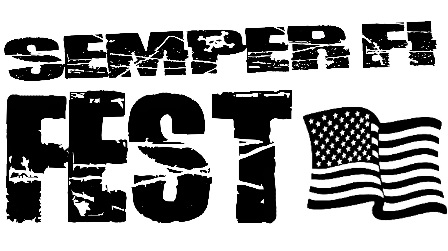 Announcing our 8th annual Semper Fi Fest event on AUGUST 15, 2020    12:30pm – 6:30pm Schnecksville Fire Company Pavilion in Schnecksville, PA.We partner with the Semper Fi Fund who applies 95% of the money donated towards helping wounded veterans and their families.  We believe strongly in this cause and we are passionate about doing all we can to further this mission nationally and locally.
Our vendor arrangement is a win-win for everyone.  Setup your vendor area for a reasonable donation.  Promote the Semper Fi Fest to your family, friends, co-workers and on social media.  It greatly increases the awareness and success of our event for the greater success for the both of us.  Purchase event tickets for yourself and your helpers. ($25/person) and Fest merchandise. Mail completed application/checks to:   Belleau Wood Leathernecks, Inc. 318 Walnut Drive, Northampton, PA 18067Questions?  Call Roy Leidy (aka. Shooter) at 610.248.5317, email QECROY@yahoo.com, or Robert Jackson (aka Soul Man) at 484-226-8288, email robertjackson07@gmail.com  Terms and Conditions:No Rain Date. Vendor space 12x12 is rented on a first come/first serve basis.  You may purchase a double sized space TBD with vendor coordinator.  Spaces are outdoors and may or may not be shaded.  We reserve the right to limit the number of vendors, limit vendors duplication in a particular category (i.e. clothing, tattoos, leather, etc.), and may choose to deny a vendor based on appropriateness of products.  Vendors may not sell alcohol.Setup begins at 3 hours prior to event start time.  Setup concludes at one hour before event start time.There is no guaranteed electrical access.  Let us know and we will try to accommodate. Participants are responsible for the setup and cleanup of their space.  Participants cannot impair other vendors (i.e. signs or display blockage).  Vendors will not be allowed to move locations once assigned. Donations are greatly appreciated for this great cause. 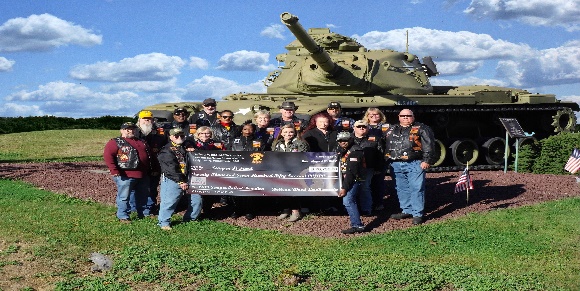 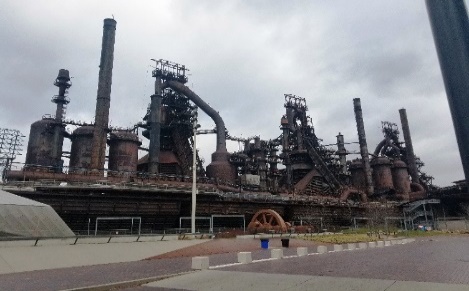 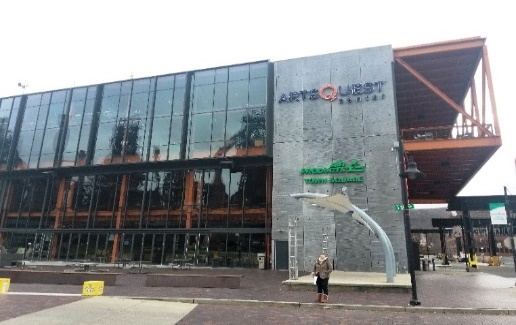 Company Name:Company Address:Contact Person:Ph:Email:Special Accommodations:Special Accommodations:Belleau Wood Contact:Belleau Wood Contact:Donate Tricky Tray Item?   □ YES   □ NO   Description & Value of Item: _______________________________________________Donate Tricky Tray Item?   □ YES   □ NO   Description & Value of Item: _______________________________________________Donate Tricky Tray Item?   □ YES   □ NO   Description & Value of Item: _______________________________________________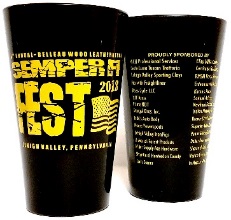 Vendor Space ($25/space, $40/2spaces): $ ______________   Additional Items:   Additional Items:# Shirts: _______ (x $15/per)  Size: ____                      + Shirt $ ______________  # Event Tickets: _______ (x $25/each)                       + Ticket $ ______________  Payment - Check #_________             Total Amount $___________  Sponsor Check Payable To:      Belleau Wood Leathernecks, Inc.  -or-  BWL, Inc.  Sponsor Check Payable To:      Belleau Wood Leathernecks, Inc.  -or-  BWL, Inc.